Guía para Entrevistas a Miembros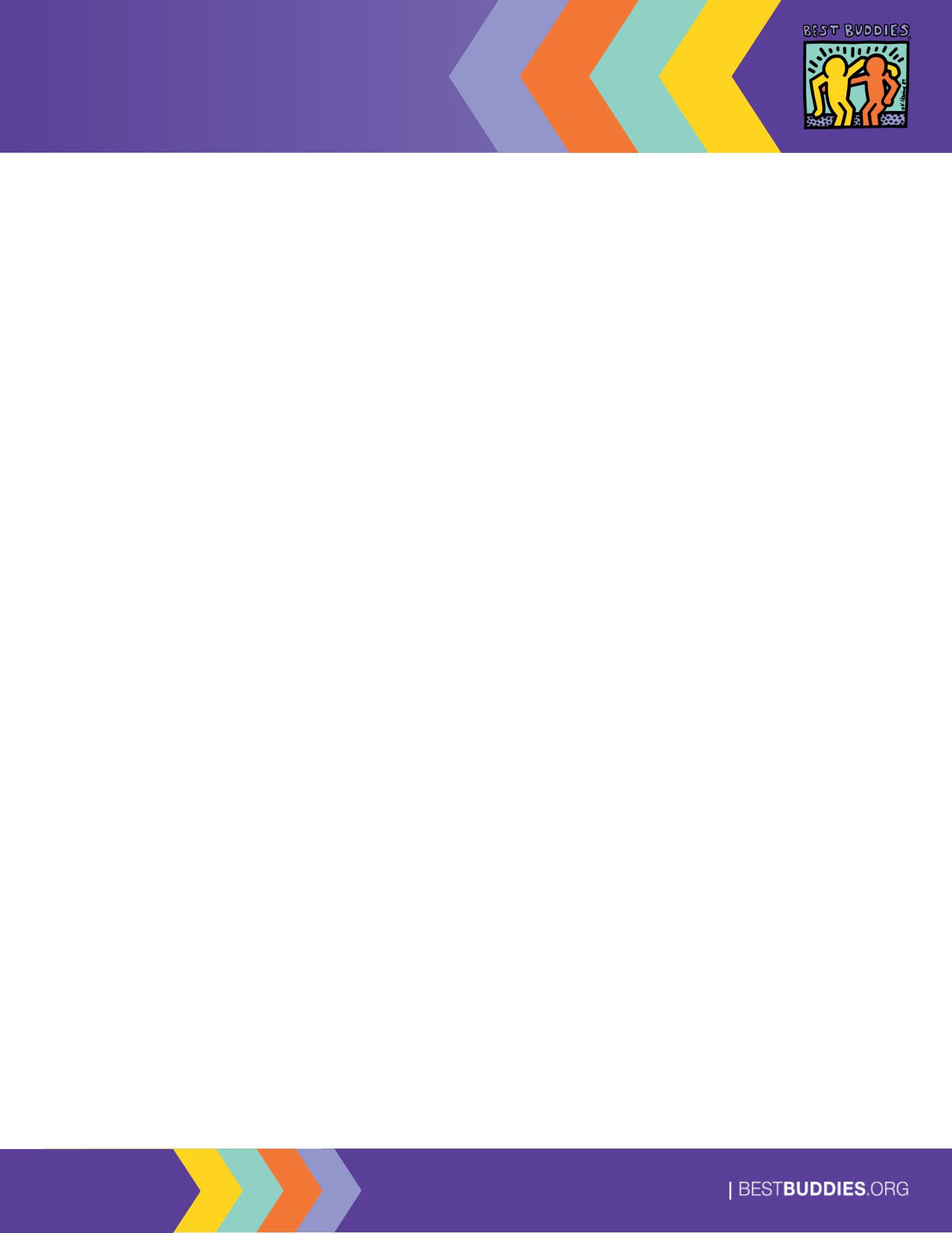 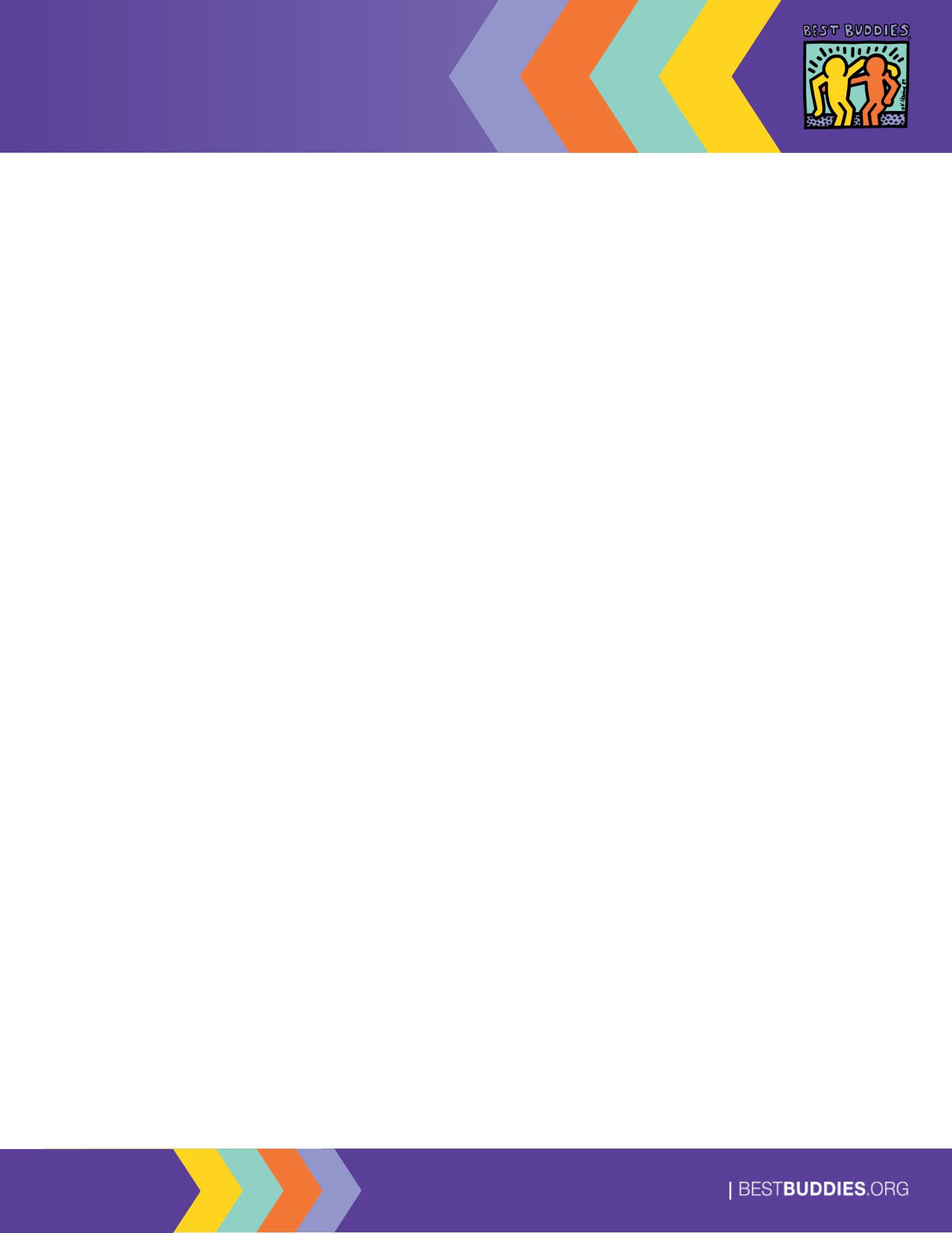 Best Buddies International¿Por qué estás interesado en unirte a Best Buddies?Si anteriormente has estado involucrado en Best Buddies, ¿cómo fue tu experiencia?¿Qué puedes contarme sobre tu amistad?¿Qué te gustaría mantener, cambiar o desarrollar en tu capítulo?What other extracurricular activities do you participate in? ¿Has tenido alguna experiencia interactuando con personas con discapacidad? Favor explicar.¿Qué significa para ti la amistad?¿Por qué crees que Best Buddies es un club importante en la escuela y en el campus?¿En qué otras actividades extraescolares participas?¿Desempeñas actualmente alguna función de liderazgo? ¿Has desempeñado alguna vez funciones de liderazgo en otro club?¿En qué actividades participarás este año, además de las clases académicas?¿Puedes comprometerte a dedicar tiempo y hacer de Best Buddies una de las principales prioridades en tu horario?¿Qué tipo de actividades te interesa realizar con tu amigo?¿Cuál es la mejor manera de comunicarse contigo? ¿Cómo, cuándo?Apuntes sobre la Entrevista1Nombre del Solicitante:Correo electrónico:Teléfono Celular:Año escolar:¿Te han emparejado antes con amigo?Nombre de pareja anterior:Fecha de la entrevista:Entrevistador: